              DISLEY & LYME          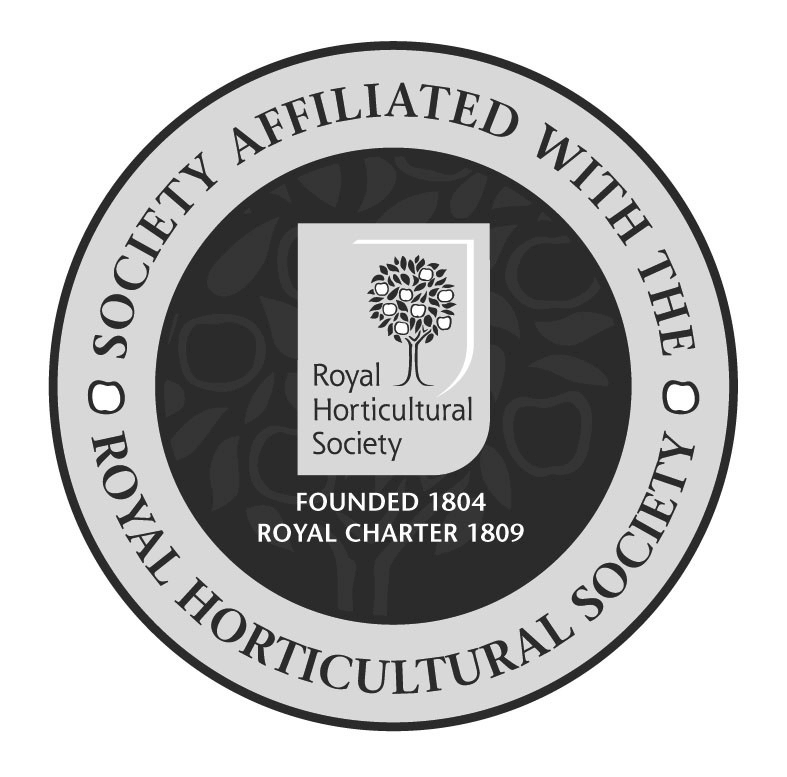 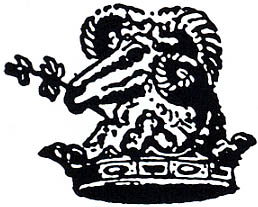 Horticultural SocietyDisley & Lyme Horticultural Society 112th ANNUAL SHOW is being held on Saturday, 17th August 2019 at Disley Amalgamated Sports ClubShow general class listings are now available on www.dlhs.weebly.com with hard copies of show schedules in local outlets and the local libraries now.  A free shuttle bus we be circulating from 11:45 on show day and throughout the afternoon between High Lane Library, the bus stop on the A6, opposite the Rams Head and the Show ground. All are very welcome to use this service.The show gates will be opening at Noon with the official show welcome by Rev. Stuart Cornes, Vicar of St Mary’s Church, Disley at 12:45 in the marquee.The remaining timetable is:Barbeque opens                   12.30Basin Street Jazz & Blues   12:30Pet Show                             14:00Flower Arranging Demo     14:30Disley Community Choir    15:00Prize Money distribution     16:15Trophy Presentation            16:30Followed by auction and raffle in the marqueeIn addition to the usual Art Society and Disley & District Flower club displays this year there are an amazing SEVEN SPECIALIST DEMONSTRATORS at the show:East Cheshire Alpine Society      East Cheshire Cactus Society                     The Clematis Society                                    The Cottage Gardens Society                                                    Manchester Bonsai Society                                                                  Stockport Bee Keepers                                                                                  Streptocarpus Society“Disley Community Choir” and “Basin Street Jazz and Blues were a great success at last years’ show and will both be returning once again and performing on show day!”Additionally numerous field stalls and children’s attractions will be on the field as well as a BBQ, Ice Creams, WI Cake Stall, WI Afternoon Teas, Amalgamated Bar, DLHS Plant Stall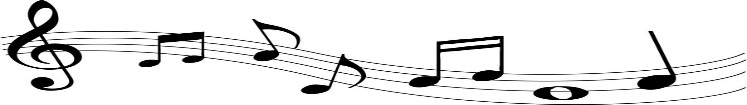 